ROTINA DO TRABALHO PEDAGÓGICO PARA SER REALIZADA EM DOMICÍLIO (Maternal II-A) - Profª DaianeData: 05/07 a 09/07 de 2021E.M.E.I. “Emily de Oliveira Silva”***ROTINA Nº23***SEGUNDA-FEIRATERÇA-FEIRAQUARTA-FEIRAQUINTA-FEIRASEXTA-FEIRAMATERNAL II-AATIVIDADE 1(EF) Vídeo: Calendário do mês de julho- Apresentação no calendário do dia, mês e ano, gravado pela PROFESSORA DAIANE. (Colocarei o vídeo no grupo)(EF) Vamos cantar? Pula Fogueira.(EO) (EF) (TS) Atividade da Apostila: Coordenação Motora- Agora pinte as bandeirinhas, os troncos e a grama com giz de cera e para completar colem folhas secas no fogo da fogueira.                                                                   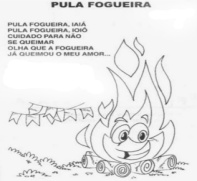 (CG) (TS) Agora é a sua vez de confeccionar uma fogueira, vamos lá?- Na última folha da apostila, vocês irão construir uma fogueira e precisarão dos seguintes materiais.Palitos de fósforo;Tinta guache amarelo e vermelho;Pincel;Cola.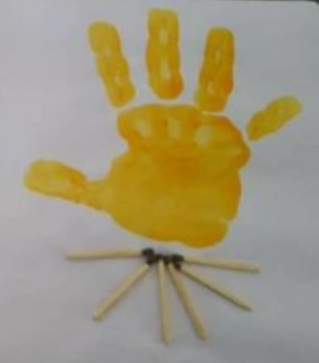 MATERNAL II-AATIVIDADE 1(EF) Vídeo: Calendário do mês de julho- Apresentação no calendário do dia, mês e ano, gravado pela PROFESSORA DAIANE. (Colocarei o vídeo no grupo)(EF) (TS) Música: Descobrindo os Sons da Natureza – Estimulação Auditiva Disponível em:https://youtu.be/KmllrAj36Os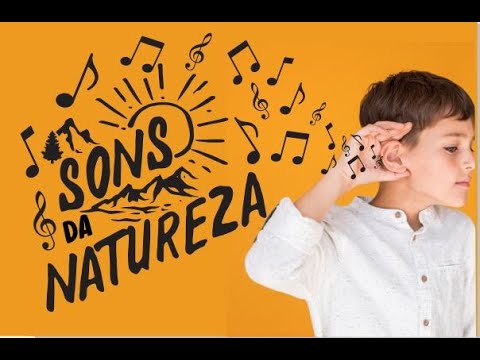 (EF) Contação de história: A Lagarta comilona, feita pela professora Daiane.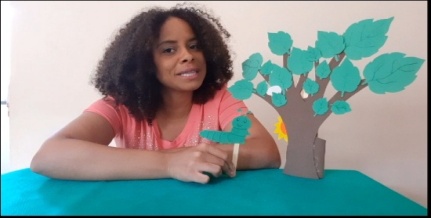 Disponível em:https://youtu.be/YIVQFTUzDI0MATERNAL II-AATIVIDADE 1(EF) Vídeo: Calendário do mês de julho- Apresentação no calendário do dia, mês e ano, gravado pela PROFESSORA DAIANE. (Colocarei o vídeo no grupo)(EO) (CG) (TS) Massinha caseira: Estímulo a coordenação motora fina e tato - Com a supervisão e ajuda dos Pais ou Responsáveis, a criança irá fazer uma massinha de modelar caseira, veja a receita que está no vídeo e depois de pronta deixe a criança explorar e brincar com a mesma aproveite e mostre para ela algumas coisas que podem ser feitas com a massinha. Disponível em:https://youtu.be/5Y9fou9hnVI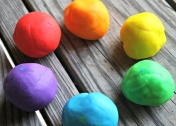 MATERNAL II-AATIVIDADE 1(EF) Vídeo: Calendário do mês de julho- Apresentação no calendário do dia, mês e ano, gravado pela PROFESSORA DAIANE. (Colocarei o vídeo no grupo)(EO) (EF) Vídeo: Boogye no Parquinho - Boas maneiras - Clipe Infantil OficialDisponível em:https://youtu.be/OLgEQhjysFc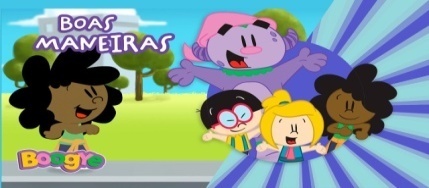 (EO) (CG) Hoje é dia de brincadeira: Amarelinha- Agora que vocês aprenderam “algumas Boas maneiras”, chame todos da família, pois agora é hora de se divertir.Disponível em:https://youtu.be/dw5pBS02owM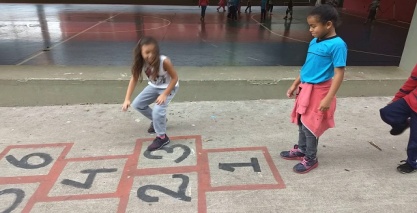 FERIADO SOLDADO CONSTITUCIONALISTABom final de semana!!!